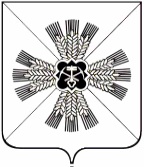 Российская ФедерацияКемеровская областьПромышленновский муниципальный районТарасовское сельское поселениеСовет народных депутатов Тарасовского сельского поселения2-ий созыв, 40-е заседаниеРЕШЕНИЕОт «21» ноября 2013 г №85С.ТарасовоО муниципальном дорожном фондеТарасовского сельского поселенияВ соответствии с Бюджетным кодексом  Российской Федерации, Федеральным законом от 6 октября 2003 года № 131-ФЗ «Об общих принципах организации местного самоуправления в Российской Федерации», руководствуюсь Уставом муниципального образования:        1. Создать дорожный фонд Тарасовского  сельского поселения с 1 января 2014 года.        2. Утвердить Порядок формирования и использования бюджетных ассигнований Дорожного фонда Тарасовского сельского поселения (прилагается).       3. Настоящее решение вступает в силу с 01.01.2014 г.       4. Опубликовать настоящее Решение в районной газете «Эхо» и  на                    сайте администрации Тарасовского сельского поселения.            Председатель Совета народных депутатовТарасовского сельского поселения                                              В.Е.Серебров                     Глава  Тарасовского сельского поселения                                              В.Е.СеребровПОРЯДОКФормирования использования бюджетных ассигнований дорожного фонда Тарасовского сельского поселенияОБЩИЕ ПОЛОЖЕНИЯ1.1.Настоящий Порядок устанавливает правила формирования и использования бюджетных ассигнований дорожного фонда Тарасовского сельского поселения. 1.2.Дорожный фонд Тарасовского сельского поселения (далее - Дорожный фонд)- это часть средств бюджета Тарасовского сельского поселения, подлежащая использованию в целях финансового обеспечения дорожной деятельности в отношении автомобильных дорог общего пользования местного значения. II.ФОРМИРОВАНИЕ БЮДЖЕТНЫХАССИГНОВАНИЙ ДОРОЖНОГО ФОНДАОбъем бюджетных ассигнований Дорожного фонда утверждается решением Совета народных депутатов Тарасовского сельского поселения   о бюджете Тарасовского сельского поселения от:- акцизов на автомобильный  бензин, прямогонный  бензин, дизельное топливо, моторные масла для дизельных и (или) карбюраторных (инжекторных) двигателей, производимые на территории Российской Федерации, подлежащих зачислению в местный бюджет;- государственной пошлины за выдачу органом местного самоуправления специального разрешения на движение по автомобильным дорогам транспортных средств, осуществляющих перевозки опасных, тяжеловесных и крупногабаритных грузов;- доходов от передачи в аренду земельных участков, расположенных в полосе отвода автомобильных дорог общего пользования местного значения, находящихся в муниципальной собственности;- доходов от эксплуатации и использования имущества, входящего в  состав автомобильных дорог общего пользования местного значения, находящихся в муниципальной собственности;- платы  в счет возмещения вреда, причиняемого автомобильным дорогам местного значения, транспортными средствами, осуществляющими перевозки тяжеловесных и (или) крупногабаритных грузов;- платы за оказание услуг по присоединению объектов дорожного сервиса к автомобильным дорогам общего пользования местного значения;- денежных взысканий (штрафов) за правонарушения в области дорожного движения;- денежных средств, поступающих в местный бюджет в связи с нарушением исполнителем (подрядчиком) условий муниципальных контрактов или иных договоров,  финансируемых за счет средств муниципальных дорожных фондов, или в связи с уклонением от заключения таких контрактов или иных договоров;- поступлений в  виде субсидий из бюджетов бюджетной системы Российской Федерации на финансовое обеспечение дорожной деятельности в отношении автомобильных дорог общего пользования местного значения;- безвозмездных поступлений от физических и юридических лиц на финансовое обеспечение дорожной деятельности, в том числе добровольных пожертвований, в отношении автомобильных дорог общего пользования местного значения.- транспортный налог подлежащий зачислению в бюджет поселения.Формирование бюджетных ассигнований Дорожного фонда на очередной финансовый год и плановый период осуществляется в соответствии с бюджетным законодательством Российской Федерации.Главный распорядитель (главные распорядители) бюджетных ассигнований Дорожного фонда определяются решением о бюджете на очередной финансовый год и плановый период.III.ИСПОЛЬЗОВАНИЕ БЮДЖЕТНЫХАССИГНОВАНИЙ ДОРОЖНОГО ФОНДА3.1.Использование бюджетных ассигнований Дорожного фонда осуществляется в соответствии с муниципальными правовыми актами в сфере дорожного хозяйства, в том числе муниципальными целевыми программами, свободной бюджетной росписью.2. Бюджетные ассигнования дорожного фонда направляются на:- проектирование, строительство, реконструкцию, капитальный ремонт, ремонт и содержание автомобильных дорог общего пользования местного значения, в том числе искусственных сооружений, расположенных на них;- иные мероприятия, в том числе  научно-исследовательские и опытно-конструкторские работы, связанные с осуществлением деятельности по проектированию, строительству, реконструкции, капитальному ремонту, ремонту и содержанию автомобильных дорог общего пользования местного значения.Бюджетные ассигнования Дорожного фонда, не использованные в текущем финансовом году, направляются на увеличение бюджетных ассигнований Дорожного фонда в очередном финансовом году.IV. ОТЧЕТНОСТЬ И КОНТРОЛЬ ЗА ФОРМИРОВАНИЕМ И ИСПОЛЬЗОВАНИЕМ БЮДЖЕТНЫХ АССИГНОВАНИЙ ДОРОЖНОГО ФОНДА4.1.Контроль за формированием и использованием бюджетных ассигнований Дорожного фонда осуществляется в соответствии с бюджетным законодательством Российской Федерации.4.2. Отчетность об использовании бюджетных ассигнований Дорожного фонда осуществляется в соответствии с федеральными нормативными актами, в том числе приказами Федеральной службы государственной статистики, нормативными правовыми актами Кемеровской области и муниципальными правовыми актами.Приложение№1                                                                        к Решению Совета народных депутатов                                                                      Тарасовского сельского поселения                                                                                                              21.11.2013г.№ 85